.Note: The dance begins with the use of the songAbbreviations: RF - right foot; LF - left footS1: Shuffle forward, rock forward, shuffle back turning half l, rock forwardS2: Coaster step, heel & heel & heel, close, touch behind, pivot half rS3: Jazzbox with touch, rolling vine r with closeS4: Swivet, kick ball change, shuffle forward, rock forward( Day / Restart: In the 5th round - direction 12 o'clock - break off here, dance the bridge and off start at the beginning)S5: Coaster step, heel & heel & heel, close, touch behind, pivot half lS6: Jazzbox with touch, rolling vine l( End: The dance ends here - towards 6 o'clock; at the end ´Step forward with right - half turn to the left on both bales; Weight at the end on the left - 12 o'clock)Repeat until the endDay / bridgeT1: Step, pivot half r 2 xAnywhere With You Is Home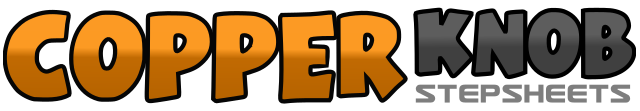 .......Count:48Wall:2Level:Intermediate.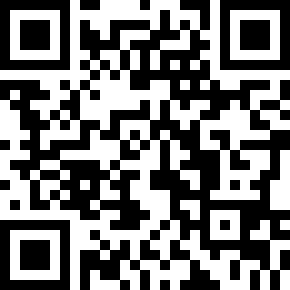 Choreographer:Tomasz & Angela (DE) - June 2022Tomasz & Angela (DE) - June 2022Tomasz & Angela (DE) - June 2022Tomasz & Angela (DE) - June 2022Tomasz & Angela (DE) - June 2022.Music:Anywhere With You Is Home - Kurt Hugo Schneider, Sam Tsui & Alyson StonerAnywhere With You Is Home - Kurt Hugo Schneider, Sam Tsui & Alyson StonerAnywhere With You Is Home - Kurt Hugo Schneider, Sam Tsui & Alyson StonerAnywhere With You Is Home - Kurt Hugo Schneider, Sam Tsui & Alyson StonerAnywhere With You Is Home - Kurt Hugo Schneider, Sam Tsui & Alyson Stoner........1 & 2step forward with right - LF sit on right and step forward with right3-4step forward with left - weight back on RF5 & 6quarter turn to the left and step to the left with left - RF close to left, quarter Turn left and step forward with left (6 o'clock)7-8step forward with right - weight back on the LF1 & 2step backwards with right - put left foot on right and small step forward with right3 &tap left heel in front - put LF on right4 &Tap right heel in front and move RF to left5-6Touch the left heel at the front - place LF on the right7-8Touch the right toe at the back - half turn to the right on both balls of the feet - Weight at the end on the right (12 o'clock)1-2cross LF over right - step back with right3-4step to the left with left - touch RF next to left5-8 3steps towards the right, doing one full turn to the right (rlr) - Put LF on right1-2turn right heel to the right / turn left toe to the left - turn feet back again3 & 4Kick RF forward - move RF to left and step LF in place5 & 6Step forward with right - LF sit next to right and step forward with right7-8step forward with left - weight back on RF1-8As step sequence S2, but starting in mirror image with the left1-2cross RF over left - step back with left3-4step right with right - touch LF next to right5-8 3steps in the direction to the left while doing one full turn to the left (lrl) - RFput on left1-2step forward with left - half turn to the right on both balls (6 o'clock)3-4step forward with left - half turn to the right on both balls,Weight remains on the left (12 o'clock)